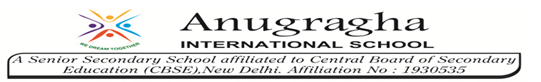 GRADE IIIEVSDAILY PRACTICE PAPER[DPP]2019-2020MID TERMCHAPER – 6FOODS WE EATAPPLICATION BASED WORKSHEETObjective: To know the different type of food items which is made of rice and wheatI.Group the following food items :Bread           Idli		Upma			Chappathi			Dosa		Biriyani 	Appam 	Poori			Pulav				PuttuII. Write the things that are used to make the following:1. Omelette      -                                                   6.Panner             -2. Jam              -                                                   7. Chips              -3. Jaggery        -                                                   8. Bread              -4. Puri              -                                                   9. Cornflakes      -5. Idli               -                                                   10. Lassi             -CHAPTER – 7SAYING WITHOUT SPEAKINGCHECK YOUR PRIOR KNOWLEDGEObjective: To understand the different type of sense organs I.Match the followinga) Eye              -          tasteb) Nose            -          smellc) Ear               -          visiond) Tongue        -          feeling / toughe) Skin             -          hearingII. Which sense organ is used for the following:(eyes,   ears,   nose,  skin,  tongue)a.There is a gas leak in the kitchen  b.Neem leaf is bitterc.Touching the hot plated.The moon and the stars are in the skye.The door bell rings	OUT OF THE BOXObjective: To know about physically challenged peopleIII. Match the following:People  who cannot see                                 - 		 DeafPeople who cannot hear                                -		DumbPeople who cannot speak                              -		Blind IV. Match the following 					-			Angry 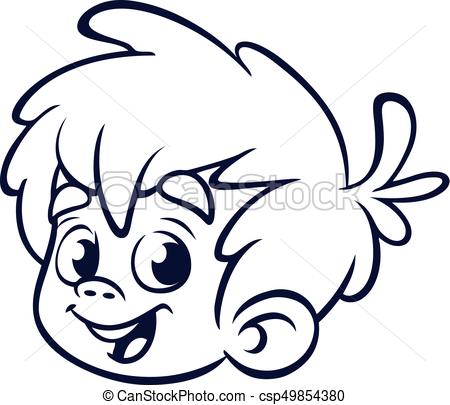 					-			Afraid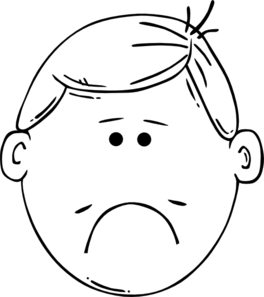  				-			Happy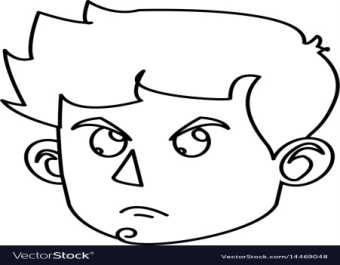 					-			Sad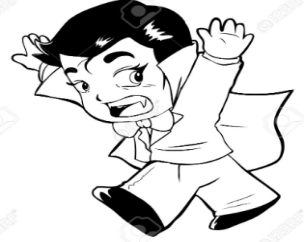 PROSE: THE ENORMOUS TURNIPCHAPTER – 8FLYING HIGHCONCEPT BASED WORKSHEETObjective: To understand the features of birdsI. True or falseOwls cannot see at night.	__________				Birds use their beaks to feed their young ones.	__________	Hens scratch the ground in search of insects.	__________	Weaver birds weave nests from grass, twigs etc.	__________	Sparrows have a crown on their head.	__________	DIAGRAM BASED WORKSHEETII.Look at the beaks and name the bird: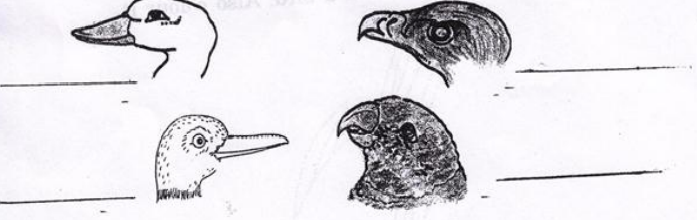 CHAPTER – 9IT’S RAININGDIAGRAM BASED WORKSHEETObjective: To draw the diagram of water cycleI.Draw the water cycle and label it.CHECK YOUR KNOWLEDGEObjective: To admire the nature.II.Draw 2 different shapes of cloudsIII. Name five things which we see on the rainy day.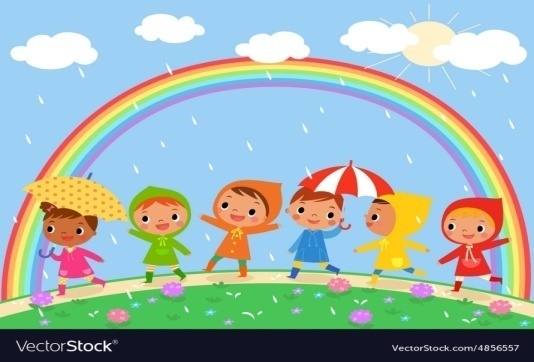 1.____________________________________________2.____________________________________________3.____________________________________________4.____________________________________________5.____________________________________________IV. Name any five animals which live in water._______________		d.________________________________		e.________________________________DIAGRAM BASED WORKSHEETObjective: To know the different colours of rainbow IV. Colour the rainbow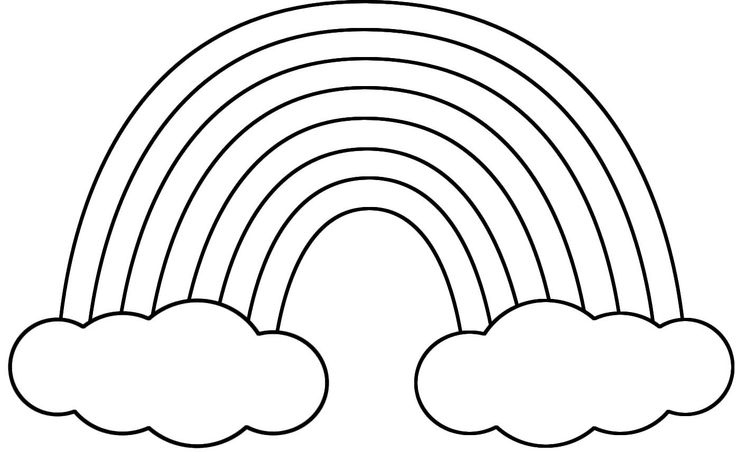 CHAPTER – 10WHAT IS COOKINGAPLLICATION BASED WORKSHEETObjective: To identify the name of the utensils and different cooking methods:I.Write the name of the utensils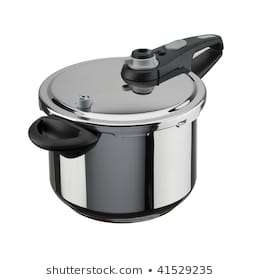 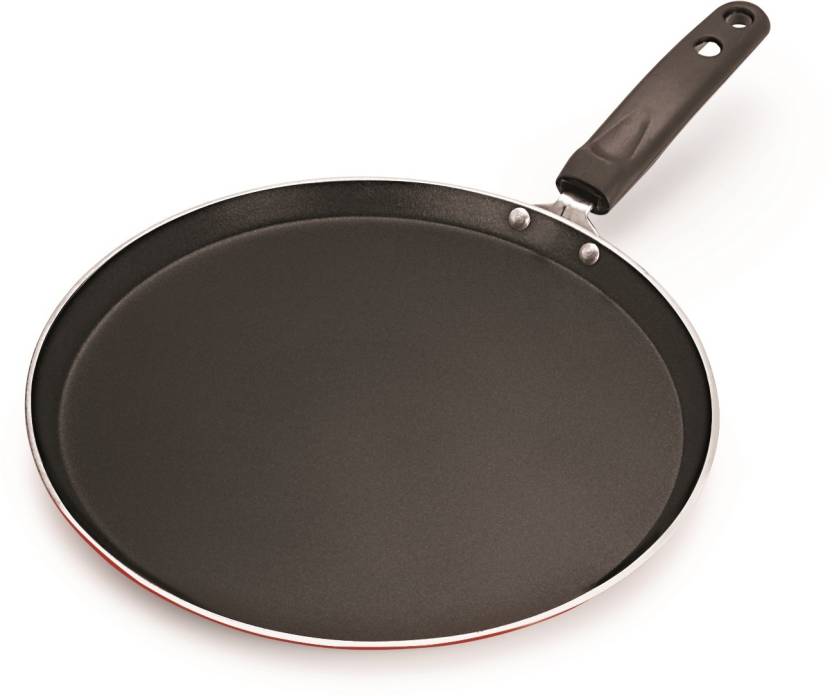 ________________________                             _____________________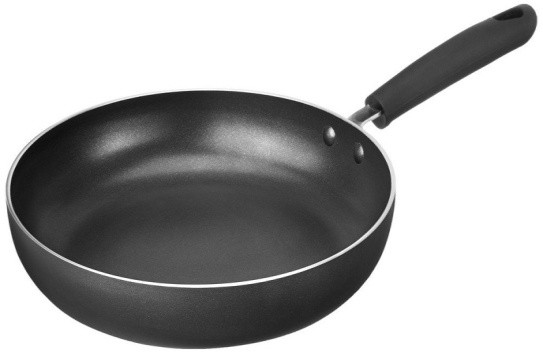 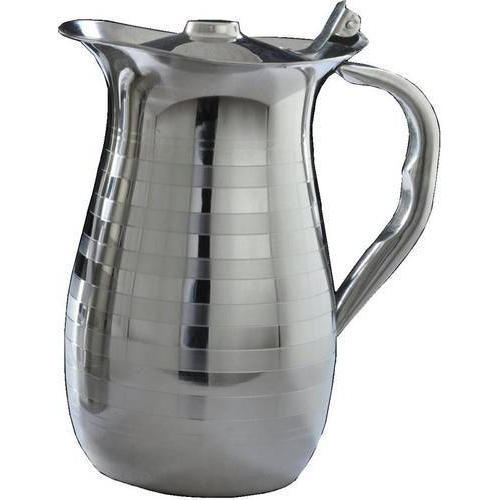 ________________________                           ______________________II. Write any two things cooked by each method:DIAGRAM BASED WORKSHEETObjective: To know the difference between raw and cooking foodIII. Colour the following:Raw-green				Cooked food-red   				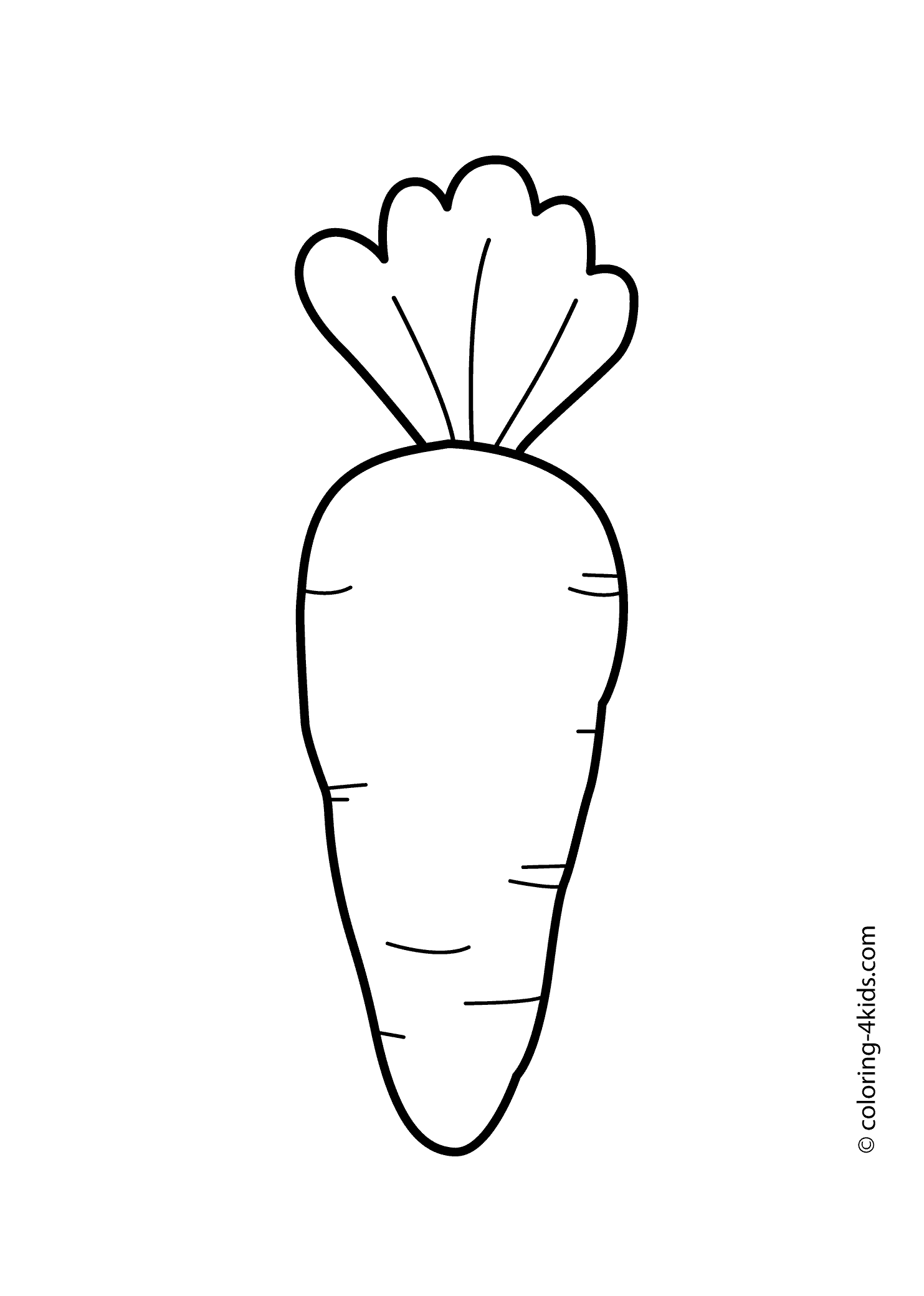 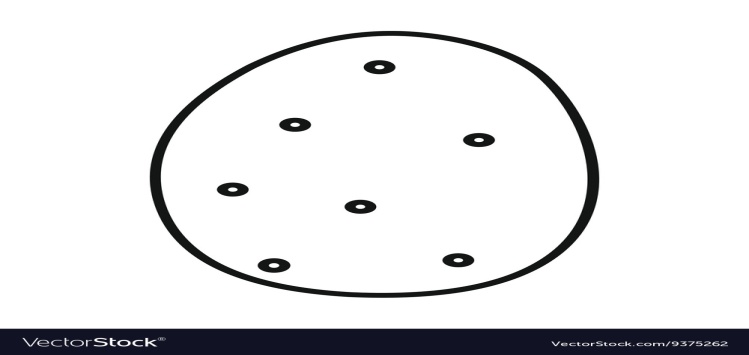 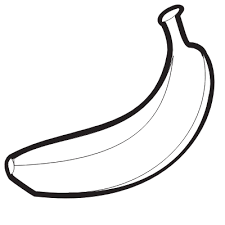 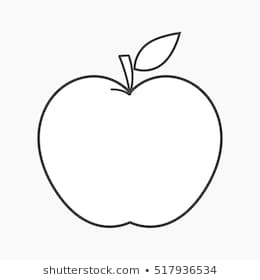 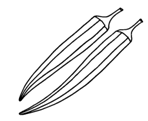 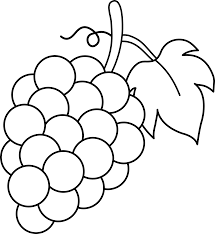 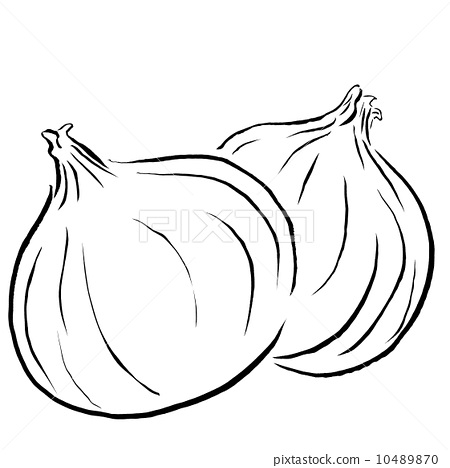 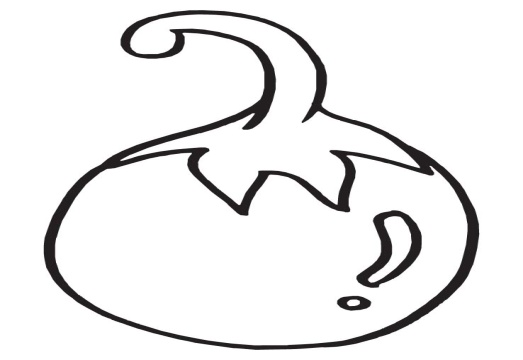 CHAPTER -11FROM HERE TO THEREAPPLICATION BASED WORKSHEETObjective: To know the name of the vehicle , mode of moving and Number of wheelsQUICK QUIZObjective: To write the uses of vehiclesI. Fill in the blanks:( bus,    aeroplane,	train,         car,      helicopter)1.Carries passengers on the road	 ___________2. Runs on road                         		 ___________3. Has a fan and it flies              		___________4.Runs on rails                           		___________5.Flies very fast                        		 ___________II. Give  examples:a.Run on petrol  ,gas ,diesel   		 ___________b.Run by electricity               		 ___________c.Driven by human beings                    ___________d.Driven by animals		          ___________S.NODATECONTENTREMARKSTEACHERSIGNATURE1APPLICATION BASED WORKSHEET2CHECK YOUR PRIOR KNOWLEDGE3CONCEPT BASED WORKSHEET4DIAGRAM BASED WORKSHEET5DIAGRAM BASED WORKSHEET6CHECK YOUR KNOWLEDGE7DIAGRAM BASED WORKSHEET8APLLICATION BASED WORKSHHET9DIAGRAM BASED WORKSHEET10APPLICATION BASED WORKSHEET11QUICK QUIZRICEWHEATCooking methodName of the thingsCookingRoastingFryingBakingSteamingName of the vehicleMoves on land, in water or in airNumber of wheels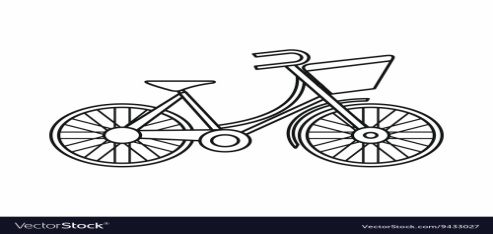 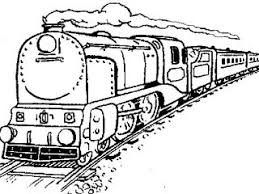 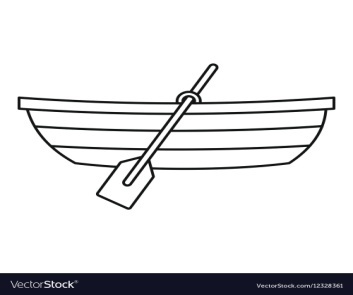 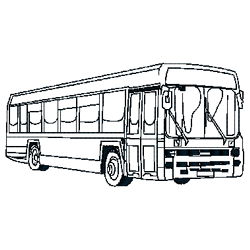 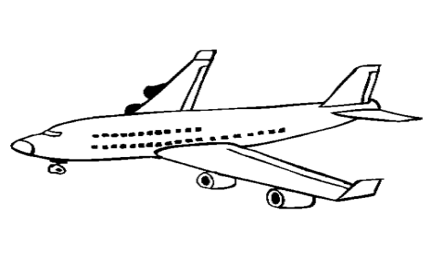 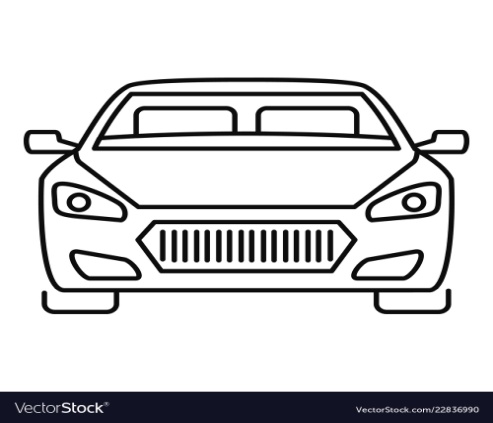 